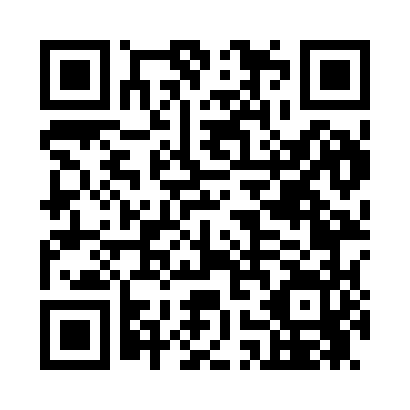 Prayer times for Dotham, Missouri, USAMon 1 Jul 2024 - Wed 31 Jul 2024High Latitude Method: Angle Based RulePrayer Calculation Method: Islamic Society of North AmericaAsar Calculation Method: ShafiPrayer times provided by https://www.salahtimes.comDateDayFajrSunriseDhuhrAsrMaghribIsha1Mon4:175:551:255:248:5510:322Tue4:185:561:255:248:5510:323Wed4:195:561:255:248:5410:324Thu4:205:571:265:248:5410:315Fri4:205:571:265:258:5410:316Sat4:215:581:265:258:5410:307Sun4:225:591:265:258:5310:308Mon4:235:591:265:258:5310:299Tue4:246:001:265:258:5210:2810Wed4:256:011:265:258:5210:2811Thu4:266:011:275:258:5210:2712Fri4:276:021:275:258:5110:2613Sat4:286:031:275:258:5110:2514Sun4:296:041:275:258:5010:2415Mon4:306:041:275:258:4910:2316Tue4:316:051:275:258:4910:2217Wed4:326:061:275:258:4810:2118Thu4:346:071:275:248:4710:2019Fri4:356:081:275:248:4710:1920Sat4:366:081:275:248:4610:1821Sun4:376:091:275:248:4510:1722Mon4:386:101:275:248:4410:1623Tue4:406:111:275:248:4410:1524Wed4:416:121:275:238:4310:1325Thu4:426:131:285:238:4210:1226Fri4:436:141:275:238:4110:1127Sat4:456:151:275:238:4010:1028Sun4:466:151:275:228:3910:0829Mon4:476:161:275:228:3810:0730Tue4:496:171:275:228:3710:0531Wed4:506:181:275:228:3610:04